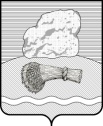 РОССИЙСКАЯ ФЕДЕРАЦИЯКалужская областьДуминичский районАдминистрация сельского поселения«СЕЛО  НОВОСЛОБОДСК»ПОСТАНОВЛЕНИЕ___25.12.2023 г._                                                                                                                       № 77__                     «О внесении изменений в  муниципальную программу «Развитие торговли на территории сельского поселения «Село Новослободск», утвержденную постановлением администрации сельского поселения «Село Новослободск» №14 от 25.02.2021 г.»                  В соответствии со статьей 179 БК РФ, в соответствии с пунктом 30 части 1 статьи 14 ФЗ от 06.10.2003 №131-ФЗ «Об общих принципах организации местного самоуправления в Российской Федерации», руководствуясь  постановлением  администрации   сельского поселения «Село Новослободск» от  08.10.2013 г. №54 «Об утверждении Порядка принятия решений о разработке муниципальных программ сельского поселения «Село  Новослободск», их формирования и реализации и Порядка проведения оценки эффективности реализации муниципальных  программ сельского поселения «Село Новослободск», на основании Постановления  администрация  сельского поселения «Село Новослободск» от 13.11.2023 №63 «Об утверждении Перечня муниципальных программ сельского поселения «Село Новослободск», Уставом сельского поселения «Село Новослободск» , администрация сельского поселения «Село Новослободск»        ПОСТАНОВЛЯЕТ:1. Внести изменения в муниципальную программу  «Развитие торговли на территории сельского поселения «Село Новослободск»,  утвержденную постановлением администрации сельского поселения «Село Новослободск» № 14 от 25.02.2021 г. (в редакции  постановлений администрации: № 7 от 02.02.2022; №63 от 12.09.2022; № 84 от 23.12.2022; № 48 от 27.09.2023),  изложив ее в новой редакции согласно приложению к настоящему постановлению.2. Финансирование мероприятий данной программы утверждается решением сельской Думы  о бюджете сельского поселения «Село Новослободск» на очередной финансовый год.3. Установить, что в ходе реализации  муниципальной программы «Формирование современной городской среды муниципального образования сельское поселение «Село Новослободск» мероприятия  и объемы их финансирования подлежат  ежегодной корректировке с учетом возможностей средств бюджета сельского поселения «Село Новослободск»4. Настоящее Постановление вступает в силу с момента его подписания и подлежит  обнародованию в местах определенных для обнародования НПА, подлежит размещению на официальном сайте СП «Село Новослободск» https://nslobodsk.ru/  5. Контроль  за исполнением настоящего Постановления оставляю за собой.  Глава  администрации сельского поселения                                 В.И. Степачева